Дата проведения: 08.05.2020 г.Дисциплина: Литература Тема урока: Поэзия, развивающаяся в русле традиций русской классики: В.Боков, Н.Рубцов, С.Наровчатов, Ю.Друнина, Б.Слуцкий и др. Преподаватель: Колмакова В.ВАудиторная работаТеоретический материал. Ознакомьтесь с жизнью и творчествов поэтов, продолжающих традиции русской классики. Сделайте краткую запись содержания представленного материала. Николай Рубцов Детские годы. Появился на свет будущий поэт в 1936 году, третьего января, на самом Севере Советской России, в селе Емецке. Совсем недалеко располагались Холмогоры, где когда-то родился Михаил Ломоносов. Спустя год, в 1937, семья Рубцовых переехала в городок Няндому южнее Архангельска. Там отец Николая Михаил Андрианович руководил потребительским кооперативом. Но и там семья Рубцовых проживала недолго, перебравшись в 1941 году в Вологду. В семье было шесть детей, но в годы войны две сестры и мама Николая Александра Михайловна умерли. Отец ушёл на фронт, оставшиеся дети попали в детский дом. Спустя годы станет ясно, что из-за неразберихи с документами он, вернувшись с фронта, не смог найти своих детей. Тогда же отца посчитали пропавшим без вести или убитым, а дети до четырнадцати лет жили в селе Никольском в детском доме. Встретится Николай Рубцов с отцом только в пятидесятых годах. Окончив семилетнее обучение, Рубцов сменил несколько техникумов, но ни одного не закончил. Служил четыре года на Северном флоте. Первое стихотворение, как следует из автобиографии поэта, было написано Рубцовым ещё в детском доме. По характеру он был мягок и лиричен, отношения со сверстниками не всегда складывались. Может, именно потому и нашли мысли маленького Николая своё выражения в поэтической форме. После возвращения с флота Николай уезжает в Ленинград и работает на Кировском заводе. Тогда же он начинается активно участвовать в литературной жизни "Северной столицы". В 1962 году, летом, на машинке была напечатана и размножена первая книга поэта. Называлась она "Волны и скалы". Большую помощь оказал друг Николая - ленинградский поэт и литератор Борис Тайгин. В том же 1962 году Рубцов заканчивает экстерном среднюю школу и поступает в Литературный институт им. Горького, который находится в Москве. Учится он заочно, а живёт в Вологде. В журнале "Октябрь" в 1964 году появляется подборка стихотворений молодого поэта Николая Рубцова. Спустя несколько лет, в 1967 году, выходит первый сборник, напечатанный в Москве, - "Звезда полей". Именно с этого момента можно сказать, что литературная общественность Советского союза узнала новое имя: Николай Рубцов. Личная биография и творчество очень тесно переплетались в стихотворениях молодого лирика. Любовь к России по силе, была сопоставима с любовью к матери. Своей по-есенински жгучей тоской, задушевностью поэт обратил на себя внимание критиков. Особенно он выделялся на фоне поэтов, гремевших тогда с эстрады: Роберта Рождественского, Евгения Евтушенко, Беллы Ахмадулиной. При жизни у поэта было опубликовано четыре сборника стихотворений: два в Архангельске и два в Москве. Помимо сборника "Звезда полей" были выпущены "Лирика", "Душа хранит" и "Сосен шум". В 1967 году Николай Рубцов окончательно уезжает в Вологду и поселяется там, лишь изредка наведываясь в Москву или Ленинград. Похоронен поэт Николай Рубцов на Пошехонском кладбище в Вологде, собственно, как он и завещал когда-то друзьям. Именно так прервался жизненный путь Николая Рубцова. Но осталась память и наследие в виде поэзии. Основные мотивы творчества, лирика Рубцова. В лирике Николая Рубцова творчество и биография не только его как личности, но и биография всего многострадального народа России, сплетается в одно целое, создавая целый набор интересных образов, метафор. Например, свои впечатления от посещения Алтая он изложил в стихотворении, которое заканчивается такими строфами: "Молчат цветы, безмолвствуют могилы, и только слышно, как шумит Катунь...". Также есть у него стихотворение, которое называется "Весна на берегу Бии", тоже посвященное Алтаю. Вообще, биография и творчество Николая Рубцова насыщены местами и событиями. В основе поэтического стиля Рубцова лежит песня - именно русские песенные традиции. Недаром все же на его стихи поют песни и Градский, и Зыков, и многие другие наши певцы. Среди образов преобладают, конечно, символы религиозные. Сам Рубцов был человек набожный, и дома у него всегда висели иконы. Образ России у поэта - это всегда идеал. Идеал святости, целостности, вечности. Также один из самых частых образов - это природные явления или пейзажи. С помощью природы поэт, как исконно ведется в русской поэзии, показывает внутренний мир лирического героя. Стихотворения на тему России у Рубцова иногда целиком и полностью состоят из переплетающихся между собой образов природного мира. Отношение "не к физическому" - к душе - у поэта, опять же, очень религиозное. В душе Рубцов видит часть человека, которая способна устанавливать связь с Богом. Лирический герой Рубцова доверяет душе и готов следовать за ней безотлагательно. Есть у поэта такие строчки: "Но я пойду! Я знаю наперед, что счастлив тот, хоть с ног его сбивает, кто все пройдет, когда душа ведет, и выше счастья в жизни не бывает!" Рубцов - оригинальный поэт, и суть его оригинальности в том, что традиционные мотивы русского народа и его земли он воспел новым языком.В стихах Рубцова живёт, дышит, рождается и умирает весь русский народ, и люди это не могут не чувствовать. Влияние, наследие. После своего трагического ухода Николай Рубцов оставил очень много рукописей, которые были внимательно собраны, просмотрены, а потом многие - опубликованы. Если считать вместе с теми стихотворными сборниками, что были выпущены еще при жизни поэта, то на сегодняшний день мы получаем вот такой список. При жизни: 1962 – «Волны и скалы». 1965 – «Лирика». 1967 – «Звезда полей». 1969 – «Душа хранит». 1970 – «Сосен шум». И после смерти Николая Рубцова: 1977 – «Стихотворения. 1953—1971». 1971 – «Зеленые цветы». 1973 – «Последний пароход». 1974 – «Избранная лирика». 1975 – «Подорожники». 1977 – «Стихотворения». А. Романов сказал о русском классике, что сама природа земли нашей ждала появления такого поэта, как Николай Рубцов, краткая биография и творчество которого описаны в нашей статье. Есть в его поэзии величавый распев и молитвенная исповедь. Пожалуй не найти лучше слов, чтобы сказать, кто такой Николай Рубцов. Личная жизнь, биография, творчество - всё трагично складывалась у этого человека. Но остались его стихи, которые знают и любят. Николай Коняев в серии "ЖЗЛ" написал книгу: "Николай Рубцов". Биография и творчество, жизнь поэта в данной книге описаны очень детально и ярко. Много книг посвящено трагической гибели Николая. Его именем назвали несколько улиц в городах бывшего Советского союза. Памятники поэту открыты в Череповце, Тотьме, Вологде, в Емецке. Ежегодно отечественным литераторам присуждается Всероссийская литературная премия "Звезда полей" имени русского поэта Николая РубцоваЮлия ДрунинаДрунина Юлия Владимировна – советская поэтесса и общественный деятель (1924 - 1991 гг). За свою долгую жизнь она увидела войну, радости и стабильность «застойных 70-х», разочарования перестройки. Она ушла из жизни от того, что не смогла пережить "ломку" традиционных ценностей советского человека в конце 1980х годов.Юлия Друнина начала пробовать перо в начале второго десятка жизни. В конце 1930-х годов ее стихотворение «Мы вместе за школьной партой сидели» на одном из литературных конкурсов было признано лучшим и напечатано в издании «Учительская газета» и передано по радио.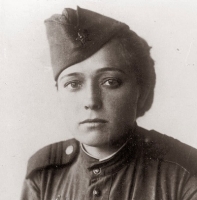 Осенью 1941 будущая поэтесса записалась в добровольную санитарную дружину и отправилась на фронт в качестве санинструктора. Тогда же, по свидетельству самой поэтессы, она "приписала" себе 1 год. За время войны Юлия Владимировна прошла путь от рядового санинструктора до старшины медицинской службы. За службу в армии Юлия Друнина была награждена: Орденами Красной Звезды, Отечественной Войны 1й степени, а также 3 медалями. Под действием фронтовых впечатлений она написала множество небольших, но очень эмоциональных стихотворений о войне.Одно из самых известных стихотворений поэтессы стало «Я только раз видала рукопашный», которые было напечатано во многих книгах о войне.Я только раз видала рукопашный,Раз - наяву. И сотни раз - во сне...Кто говорит, что на войне не страшно,Тот ничего не знает о войне.Также широко известны сборники «Ветер с фронта», «В солдатской шинели», «Я родом не из детства», «Окопная звезда». После кончины поэтессы были изданы книги стихов «Судный час», «Мир до невозможности запутан».Только в 50е-70е годы произведения Юлии Друниной стали печататься и издаваться в сборниках. Основными темами стихов были война, любовь к мужу, восхищение природой. Кроме написания собственных, Юлия Владимировна переводила стихи болгарских, казахских, татарских поэтов.Произведения поэтессы публиковались в отдельных книгах и в советской прессе: газете «Литературные новости», журнале «Знамя».После возвращения с фронта и получения инвалидности в 1944 году она просто стала посещать лекции Литературного института, и никто не посмел выгнать калеку-фронтовика. В 1954 поэтесса окончила сценарные курсы при Союзе Кинематографистов. Во время обучения познакомилась со вторым мужем – А. Капплером.В 1967 Друнина побывала в ГДР и ФРГ, Западном Берлине. В ответах на вопросы немецких журналистов утверждала, что весь смысл войны для граждан СССР был в защите женственности и материнства.В 70е годы Юлия Друнина написала повести «Алиска» и «С тех вершин». Последнее произведение написано на основе собственных впечатлений.В 80е годы она выступала в советской прессе с публицистическими статьями, в которых описывала свою тревогу по поводу неудач перестроечного периода, ломки системы ценностей. Также поэтесса защищала права Советской Армии, ветеранов Великой Отечественной Войны и войны в Афганистане.В 1947 году Юлия Друнина стала членом союза писателей СССР, в 1985 – секретарем правления этой организации. Также входила в редакционную коллегию (с 1990 года общественного совета) издания «Литературная газета».В 1990 году поэтесса была избрана в Верховный Совет СССР. В середине 1991 сложила с себя депутатские полномочия по причине того, что поняла бесполезность выполнения функций представителя народа.За литературную деятельность она была удостоена:Государственной премии РСФСР имени М. Горького,Серебряной медали имени А.А. Фадеева,2х орденов Трудового Красного знамени и 1 ордена «Знак почета».Юлия Друнина трагически ушла из жизни, покончив с собой 21 ноября 1991 года.Борис СлуцкийБорис Слуцкий родился 7 мая 1919 года в Славянске, Донецкая область, в семье служащего и преподавательницы музыки. Через пару лет, 1922 году, семья отправилась искать лучшей доли в Харькове. Родители тяжело работали, получали мало. Район был не особо приветливым и теплым – рабочие жили скудно, местами бедно, да и жизнь в те времена не отличалась надежностью. К примеру, в детстве Борис Абрамович познакомился с молодым поэтом М. Кульчицким, однако, восходящая звезда не удержалась на земле – погиб на фронте.В 1937 году Борис Абрамович поступил в Московский институт на юридический факультет, а через 2 года – Литературный институт им. Горького, подкрепив свою душевную тягу к поэзии официальной корочкой. Первый институт окончил в 1941 году, продолжая оканчивать литературное заведение, посещая семинары И. Л, Сельвинского.Первые опубликованные стихотворения в 1941 году.Слуцкого Бориса Абрамовича ставили в ряд с Д. Самойловым, М. Кульчицким – тогда еще живым, — Н, Глазковым в обществе молодых поэтов. С 1941 года Борис Абрамович печатался в журнале «Октябрь», а также часть стихотворений была предоставлена на всеобщее обозрение в «Стихах студентов Москвы».Военный периодКак вспоминает сам Борис Слуцкий, с начала «войны не писал по простой и уважительной причине – был занят войной». Вернулся к творчеству лишь после Победы российских войск, был удостоен многочисленными наградами. В военный период был рядовым 60 стрелковой бригады, а позднее – старшим инструктором отдела. Получил ранение на фронте. Испытывал постоянные головные боли, возможно, вследствие контузии.После войны стал членом СП СССР – организации профессиональных писателей, — в 1957 году, но к стихам возвратился намного раньше – с 1948 года. Также занялся прозой, что дало ему более широкое поле для маневров. Из биографии Бориса Абрамовича Слуцкого можно почерпнуть и несколько интересных фактов, к примеру, что в 1958 году поэт выступил против творчества Бориса Пастернака, однако, вскоре раскаялся, а по воспоминаниям друзей, не смог простить себе это до конца жизни. Почему поступил таким образом? Как говорил сам поэт: «Сработал механизм партийной дисциплины».Личная жизньМного лет Борис Абрамович Слуцкий был женат на Татьяне Дашковской. Женщина тяжело болела и ушла из жизни на последней стадии рака лимфоузлов в феврале 1977 года. Ранимая душа поэта Слуцкого с трудом пережила потерю – еще одно сожаление, которое Борис Абрамович унес с собой в могилу.После смерти жены написал более 1000 стихотворений.Последние годы провел в Туле, у брата. По воспоминаниям друзей, проходил восстановление в психиатрической лечебнице, не публиковался. Умер Борис Абрамович Слуцкий 23 февраля 1986 года. Похоронен на Пятницком кладбище в Москве.Публикации:«Время» 1959 год;«Сегодня и вчера» 1961 год;«Работа» 1964 год;«Современные истории» 1969 год;«Годовая стрелка» 1971 год»;«Сроки» 1984 год»;Посмертные: «Стихи разных лет – из неизданного» 1988 год;«Я историю излагаю» 1990 год;О Борисе Слуцком:«Борис не был поэтом поколения, не сочинял поэм – его лирическая мозаика была параллелью, если хотите, кривым зеркалом (ред.), современности».«Проза жизни определяет тех, кого называют поэтом посмертно».«Он не очень любил советскую власть, но всю жизнь показывал, что любил…»Смерть продолжает бытие.Мое вливает в твоеИ в общее.И горстка праха, же не ощущая страха,Родной земли не тяготя,Растит траву и ждет дождя.И что-то подразумевает,И думает, не торопясь,Покуда дождь ее вбиваетВ предшествующие прах и грязь.Подготовьте  к выразительному чтению стихи указанных поэтов. Определите ведущую тему каждого произведения. Проанализируйте язык и стиль стихотворения. Домашнее задание: Подготовьте доклад о жизни и творчестве  одного из авторов  с привлечением литературного материала (В.Боков, В.Федоров, А.Просолов, С.Наровчатов, Д.Самойлов, Л.Мартынов, Е.Винокуров, Н.Старшинов, С.Орлов и др.)